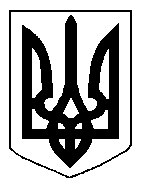 БІЛОЦЕРКІВСЬКА МІСЬКА РАДА	КИЇВСЬКОЇ ОБЛАСТІ	Р І Ш Е Н Н Я
від  28 листопада 2019 року                                                                        № 4737-84-VII
Про  розгляд заяви щодо  надання дозволу на розробленнятехнічної документації  із землеустрою щодо встановлення (відновлення) меж земельної ділянки в натурі (на місцевості) Споживчому товариству Телекомпанії «ЛАРТА»Розглянувши звернення постійної комісії з питань земельних відносин та земельного кадастру, планування території, будівництва, архітектури, охорони пам’яток, історичного середовища та благоустрою до міського голови від 23 жовтня 2019 року №426/2-17, протокол постійної комісії з питань  земельних відносин та земельного кадастру, планування території, будівництва, архітектури, охорони пам’яток, історичного середовища та благоустрою від 22 жовтня 2019 року №194, заяву Споживчого товариства Телекомпанії «ЛАРТА» від 17 жовтня 2019 року №5445, відповідно до ст.ст. 12, 79-1, 93, 122, 123 Земельного кодексу України, ст.ст. 50, 55 Закону України «Про землеустрій», ст. 24 Закону України «Про регулювання містобудівної діяльності», п. 34 ч. 1 ст. 26 Закону України «Про місцеве самоврядування в Україні», Інструкції про встановлення (відновлення) меж земельних ділянок в натурі (на місцевості) та їх закріплення межовими знаками затвердженої Наказом Державного комітету України із земельних ресурсів від 18 травня 2010 року за №376, міська рада вирішила:1.Відмовити в наданні дозволу на розроблення технічної документації із землеустрою щодо встановлення (відновлення) меж земельної ділянки в натурі (на місцевості) Споживчому товариству Телекомпанії «ЛАРТА» з цільовим призначенням  13.01 Для розміщення та експлуатації об'єктів і споруд телекомунікацій (вид використання – для експлуатації та обслуговування нежитлового приміщення – нежиле приміщення в житловому будинку) за адресою: вулиця Карбишева, 63, приміщення 49, площею 0,0081 га, за рахунок земель населеного пункту м. Біла Церква відповідно до вимог ч. 5 ст. 79-1 Земельного кодексу України та ст.50 Закону України «Про землеустрій», а саме: формування земельних ділянок здійснюється за проектами землеустрою щодо відведення земельних ділянок.2.Контроль за виконанням цього рішення покласти на постійну комісію з питань  земельних відносин та земельного кадастру, планування території, будівництва, архітектури, охорони пам’яток, історичного середовища та благоустрою.Міський голова	                                                                                          Г. Дикий